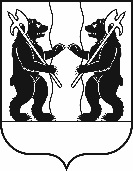 М У Н И Ц И П А Л Ь Н Ы Й   С О В Е ТЯрославского муниципального районаР Е Ш Е Н И ЕО внесении изменений в Положение об управлении труда и
социальной поддержки населения Администрации Ярославского муниципального района, утвержденное решением
Муниципального Совета ЯМР от 27.02.2020 № 15
«Об управлении труда и социальной поддержки населения 
Администрации Ярославского муниципального района»Принято на заседанииМуниципального СоветаЯрославского муниципального района«__» апреля 2021 г.В соответствии с Уставом Ярославского муниципального района Ярославской области МУНИЦИПАЛЬНЫЙ СОВЕТ ЯРОСЛАВСКОГО МУНИЦИПАЛЬНОГО РАЙОНА РЕШИЛ:Внести следующие изменения в Положение об управлении труда и социальной поддержки населения Администрации ЯМР, утвержденное решением Муниципального  Совета от 27.02.2020 № 15 «Об управлении труда и социальной поддержки населения Администрации Ярославского муниципального района»: - пункт 1.1 изложить в следующей редакции:«1.1. Управление труда и социальной поддержки населения  Администрации Ярославского муниципального района (именуемое в дальнейшем – Управление ) является отраслевым (функциональным) органом Администрации Ярославского муниципального района, осуществляющим исполнительно-распорядительные функции по решению вопросов местного значения и осуществлению отдельных государственных полномочий, переданных федеральными законами и законами Ярославской области в сфере социальной защиты населения и социального обслуживания населения.»- пункт 3.1.30 изложить в следующей редакции:«3.1.30. В соответствии со статьей 5.2. Федерального закона от 6 марта 2006 г. № 35-ФЗ «О противодействии терроризму»:- организует и проводит среди сотрудников Управления информационно-пропагандистские мероприятия по разъяснению сущности терроризма и его общественной опасности, а также по формированию у них неприятия идеологии терроризма, в том числе путем распространения информационных материалов, печатной продукции, проведения разъяснительной работы и иных мероприятий;- участвует в мероприятиях по профилактике терроризма, а также по минимизации и (или) ликвидации последствий его проявлений, организуемых федеральными органами исполнительной власти (или) органами исполнительной власти субъекта Российской Федерации;- обеспечивает выполнение требований к антитеррористической защищенности объектов, находящихся в муниципальной собственности, и подведомственных муниципальных учреждений;- направляет предложения по вопросам участия в профилактике терроризма, а также в минимизации и (или) ликвидации последствий его проявлений Главе Ярославского муниципального района;- участвует в реализации мероприятий Комплексного плана противодействия идеологии терроризма в Российской Федерации;- осуществляет иные полномочия по решению вопросов местного значения по участию в профилактике терроризма, а также в минимизации и (или) ликвидации последствий его проявлений.»- абзац 11 пункта 4.5 изложить в следующей редакции:«- издаёт распоряжения по вопросам, отнесённым к полномочиям Управления, а также приказы по вопросам организации работы Управления;»Пояснительная записка к проекту решения Муниципального Совета Ярославского муниципального района «О внесении изменений в Положение об управлении труда и социальной поддержки населения Администрации Ярославского муниципального района, утвержденное решением Муниципального Совета ЯМР от 27.02.2020 № 15 «Об управлении труда и социальной поддержки населения Администрации Ярославского муниципального района»Предлагаемый вопрос к рассмотрению обусловлен приведением Положения об управлении образования с Уставом Ярославского муниципального района Ярославской области.В положение об управлении образования внесены изменения в следующие пункты:Глава Ярославского  муниципального района_____________ Н.В. Золотников«____»________2021 г.Председатель Муниципального Совета Ярославского муниципального района______________ Е.В. Шибаев«____»________2021 г.БылоСтало1.1. Управление труда и социальной поддержки населения Администрации Ярославского муниципального района Ярославской области (далее – Управление) является отраслевым (функциональным) структурным подразделением Администрации Ярославского муниципального района 1.1. Управление труда и социальной поддержки населения  Администрации Ярославского муниципального района (именуемое в дальнейшем – Управление ) является отраслевым (функциональным) органом Администрации Ярославского муниципального района, осуществляющим исполнительно-распорядительные функции по решению вопросов местного значения и осуществлению отдельных государственных полномочий, переданных федеральными законами и законами Ярославской области в сфере социальной защиты населения и социального обслуживания населения.3.1.30. Осуществляет контроль за выполнением подведомственными муниципальными учреждениями требований к антитеррористической защищенности объектов (территорий), установленных нормативными  правовыми актами Российской Федерации 3.36. В соответствии со статьей 5.2. Федерального закона от 6 марта 2006 г. № 35-ФЗ «О противодействии терроризму» (с изменениями                     и дополнениями):- организует и проводит среди сотрудников информационно-пропагандистские мероприятия по разъяснению сущности терроризма и его общественной опасности, а также по формированию у них неприятия идеологии терроризма, в том числе путем распространения информационных материалов, печатной продукции, проведения разъяснительной работы и иных мероприятий;- участвует в мероприятиях по профилактике терроризма, а также           по минимизации и (или) ликвидации последствий его проявлений, организуемых федеральными органами исполнительной власти                           и (или) органами исполнительной власти субъекта Российской Федерации;- обеспечивает выполнение требований к антитеррористической защищенности объектов, находящихся в муниципальной собственности,                    и подведомственных муниципальных учреждений;- направляет предложения по вопросам участия в профилактике терроризма, а также в минимизации и (или) ликвидации последствий его проявлений Главе Ярославского муниципального района;- участвует в реализации мероприятий Комплексного плана противодействия идеологии терроризма в Российской Федерации;- осуществляет иные полномочия по решению вопросов местного значения по участию в профилактике терроризма, а также в минимизации                       и (или) ликвидации последствий его проявлений.абзац 11 пункта 4.5- издает приказы в по вопросам, отнесенным к компетенции Управления, а также по вопросам организации его деятельности.абзац 5 пункта 4.3-издаёт распоряжения по вопросам, отнесённым к функциям Управления в соответствии с Положением, а также приказы по вопросам организации работы Управления.